Demi Pair Student Application Form  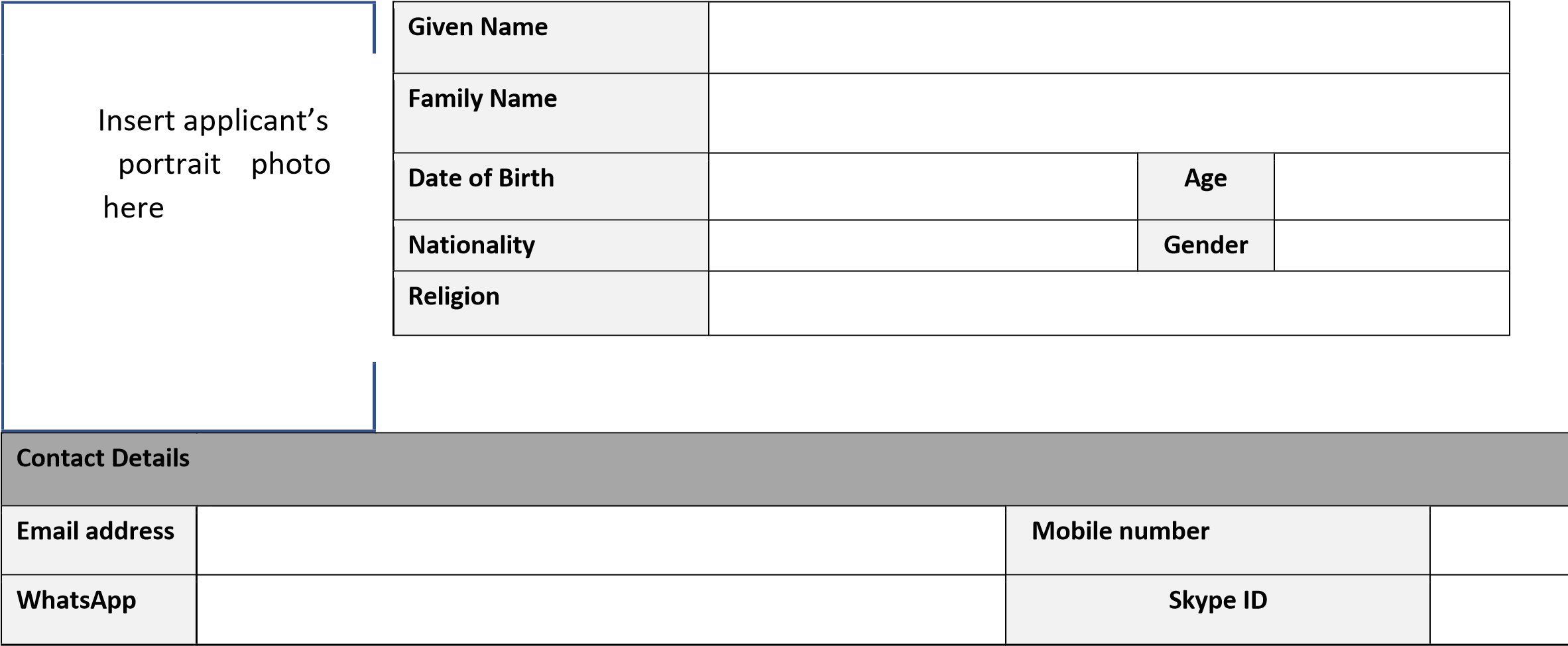 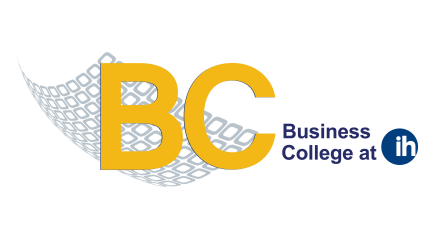 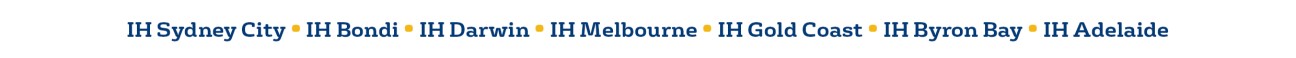 IH Sydney Training Services Pty Ltd. I Business College at IH I RTO 91109 I CRICOS Provider Code 02623G, Level 1, 203 Clarence Street, Sydney, NSW 2000, Australia | (+61 2) 9279 0733 | askus@ihbc.edu.au | www.ihbc.edu.au @ihsydney @ihbcnow I confirm that the information provided in this form is true and correct.   I understand that the information provided in this form will be used for the Demi Pair placement process  only and will be shared with prospective host families for the purpose of the Demi Pair placement process   only.   I understand that the information provided in this form will be held in accordance to the IH Information    Policy.   Personal Details  Personal Details  Do you have a dietary requirement?  Vegetarian  Vegan  No dairy  No gluten  Other  Other  Are you willing to prepare meat/ animal products for the host family?  Are you willing to prepare meat/ animal products for the host family?  Are you willing to prepare meat/ animal products for the host family?  Are you willing to prepare meat/ animal products for the host family?  Yes  Do you have a dietary requirement?  Are you willing to prepare meat/ animal products for the host family?  Are you willing to prepare meat/ animal products for the host family?  Are you willing to prepare meat/ animal products for the host family?  Are you willing to prepare meat/ animal products for the host family?  No  Do you have any allergies?  Yes  If yes, please provide details  If yes, please provide details  If yes, please provide details  Do you take any medications?  Do you take any medications?  Yes  If yes, please provide details  If yes, please provide details  If yes, please provide details  Do you have any allergies?  No  If yes, please provide details  If yes, please provide details  If yes, please provide details  Do you take any medications?  Do you take any medications?  No  If yes, please provide details  If yes, please provide details  If yes, please provide details  Do you have any tattoos or piercings?  Yes  If yes, please specify what and location on bodyIf yes, please specify what and location on bodyDo you have any tattoos or piercings?  No  If yes, please specify what and location on bodyIf yes, please specify what and location on bodyDo you drink alcohol?  Never  Never  Socially  (once/week)  Regularly (2-3 times/week)  Do you smoke?  If yes, please sign statement below  Yes  No  Do you drink alcohol?  Do you smoke?  If yes, please sign statement below  Smoking Statement  I will not smoke either on my host family’s property, in the family car or understand that I will not be allowed to smoke in my host family’s home or in the presence in the presence of the children of the children during my placement with my Demi Pair host family.  during my placement with my Demi Pair host family.   Signed __________________________________ Date DD/MM/YYYY  I understand that if I am found in breach of this statement, my placement will be terminated  immediately.   Signed __________________________________ Date DD/MM/YYYY  Program Dates  Earliest arrival date  (DD/MM/YYYY)  Latest arrival date (DD/MM/YYYY)  Length of stay  Do you have to return home by a certain date?  Yes  No  If yes, please give date and reason (e.g. university in September)  Do you have to return home by a certain date?  If yes, please give date and reason (e.g. university in September)  Childcare Experience (please tick)  Childcare Experience (please tick)  Childcare Experience (please tick)  Which age children have you cared for?  0-2 years  0-2 years  3-6 years  3-6 years  7-12 years  7-12 years  13+ years  13+ years  Which age children have you cared for?  Have you cared for more than one child at a time?  Yes  Yes  No  No  If yes, number of children and their ages  If yes, number of children and their ages  If yes, number of children and their ages  If yes, number of children and their ages  Have you cared for more than one child at a time?  Which tasks can you do?  Change nappy  Bottle feed  Bathe children  Dress children  Homework  Or tutoring  Put children to bed  Drive with children  Care for sick children  By yourself  Accompanied by parent/adult  Your childcare experience   Dates  Dates  Frequency  Frequency  Number of children & ages  Number of children & ages  Duties  Duties  Example  March – June 2019  March – June 2019  3 times a week  3 times a week  Two children 7 and 10  Two children 7 and 10  School pick up, playing at home, cooking the children’s dinner  School pick up, playing at home, cooking the children’s dinner  Preferences  Do you accept a single parent family?   Single Mother  Yes  No  Do you accept a family with pets?  Yes  No  Do you accept a single parent family?   Single Father  Yes  No  Are there any pets you do not want to live with? (e.g. no dogs)  Are there any pets you do not want to live with? (e.g. no dogs)  Are there any pets you do not want to live with? (e.g. no dogs)  Are there any pets you do not want to live with? (e.g. no dogs)  Are there any pets you do not want to live with? (e.g. no dogs)  Domestic Skills  Domestic Skills  Can you drive a car?   Can you drive a car?   Yes  Date passed  Manual   Manual   Experience driving on left-hand side?  Experience driving on left-hand side?  Experience driving on left-hand side?  Experience driving on left-hand side?  Can you drive a car?   Can you drive a car?   No  Automatic  Automatic  Yes  No  Can you swim?  Yes  No Do you have experience swimming with children?  Do you have experience swimming with children?  Yes  No  Do you have lifesaving training? Please provide certificate to verify  Do you have lifesaving training? Please provide certificate to verify  Do you have lifesaving training? Please provide certificate to verify  Yes  No  Can you swim?  Do you have experience swimming with children?  Do you have experience swimming with children?  Do you have lifesaving training? Please provide certificate to verify  Do you have lifesaving training? Please provide certificate to verify  Do you have lifesaving training? Please provide certificate to verify  What is your cooking ability?   I can prepare basic meals  (e.g. fry an egg, chop vegetables, make a sandwich)  I can follow a recipe  (e.g. pasta with sauce, meat with vegetables)  I can prepare a meal, unassisted  (e.g. lasagna, pie, roast chicken)  What is your cooking ability?   What is your cooking experience?  I have cooked for myself  I have cooked for children  I have cooked for a family   (minimum 4 persons)  What is your cooking experience?  Domestic Tasks  No experience  Unsure – I would need practice  Able and confident  Dishwasher (empty/fill)  Empty bins  Vacuum floors  Washing floors  Laundry (wash, fold, iron)  Cooking  Cleaning kitchen  Cleaning bathroom  Tidying up (e.g. toys)  Pet care (e.g. walking dog)  Making children’s beds  Hobbies / interests  Hobbies / interests  What are your hobbies and interests?   (e.g. museums, cinema, art)  Do you play any sports? (e.g. netball, soccer)  Can you play a musical instrument?  (e.g. piano, guitar)  Which languages can you speak?  What is your current occupation? (e.g. high school student, university student, employed – specify type of work)   Which career interests you in the future? (e.g. teacher, doctor, office worker)  Additional Information  Additional Information  Is there anything else that you would like to add to benefit this application and  assist us in finding a suitable host family  for you?  Are you willing to provide additional help to your host family during your placement, at a rate of $20/hour?  Yes  No  Are you willing to provide additional help to your host family during your placement, at a rate of $20/hour?  Student Full Name  Student Signature  Date  Date  